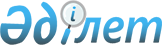 Көкпекті аудандық мәслихатының 2018 жылғы 28 желтоқсандағы № 31-2 "2019-2021 жылдарға арналған Көкпекті ауылдық округінің бюджеті туралы" шешіміне өзгерістер енгізу туралы
					
			Күшін жойған
			
			
		
					Шығыс Қазақстан облысы Көкпекті аудандық мәслихатының 2019 жылғы 25 қазандағы № 40-2 шешімі. Шығыс Қазақстан облысының Әділет департаментінде 2019 жылғы 1 қарашада № 6240 болып тіркелді. Күші жойылды - Шығыс Қазақстан облысы Көкпекті аудандық мәслихатының 2020 жылғы 6 қаңтардағы № 44-5 шешімімен
      Ескерту. Күші жойылды - Шығыс Қазақстан облысы Көкпекті аудандық мәслихатының 06.01.2020 № 44-5 шешімімен (01.01.2020 бастап қолданысқа енгізіледі).

      ЗҚАИ-ның ескертпесі.

      Құжаттың мәтінінде түпнұсқаның пунктуациясы мен орфографиясы сақталған.
      Қазақстан Республикасының 2008 жылғы 4 желтоқсандағы Бюджет кодексінің 106, 109-1 баптарына, Қазақстан Республикасының 2001 жылғы 23 қаңтардағы "Қазақстан Республикасындағы жергілікті мемлекеттік басқару және өзін-өзі басқару туралы" Заңының 6 бабы 1 тармағының 1) тармақшасына, Көкпекті аудандық мәслихатының 2019 жылғы 1 қазандағы № 39-5/1 "2019-2021 жылдарға арналған Көкпекті аудандық бюджеті туралы" Көкпекті аудандық мәслихатының 2018 жылғы 21 желтоқсандағы № 30-2 шешіміне өзгерістер енгізу туралы" (нормативтік құқықтық актілердің мемлекеттік тіркеу Тізілімінде № 6197 тіркелген) шешіміне сәйкес, Көкпекті аудандық мәслихаты ШЕШІМ ҚАБЫЛДАДЫ:
      1. Көкпекті аудандық мәслихатының 2018 жылғы 28 желтоқсандағы № 31-2 "2019-2021 жылдарға арналған Көкпекті ауылдық округінің бюджеті туралы" шешіміне (нормативтік құқықтық актілердің мемлекеттік тіркеу Тізілімінде № 5-15-134 тіркелген, 2019 жылғы 18 қаңтарда Қазақстан Республикасы нормативтік құқықтық актілерінің электрондық түрдегі Эталондық бақылау банкінде жарияланған) келесі өзгерістер енгізілсін:
      1 тармақ келесі редакцияда жазылсын:
      "1. 2019-2021 жылдарға арналған Көкпекті ауылдық округ бюджеті тиісінше 1, 2 және 3 қосымшаға сәйкес, оның ішінде 2019 жылға келесі көлемінде бекітілсін:
      1) кірістер – 140 854,0 мың теңге, соның ішінде: 
      салықтық түсімдер – 29 020,0 мың теңге; 
      салықтық емес түсімдер – 480,0 мың теңге;
      негізгі капиталды сатудан түсетін түсімдер – 0 теңге;
      трансферттер түсімі – 111 354,0 мың теңге;
      2) шығындар – 142 015,3 мың теңге;
      3) таза бюджеттік кредиттеу – 0 теңге, соның ішінде:
      бюджеттік кредиттер – 0 теңге;
      бюджеттік кредиттерді өтеу – 0 теңге; 
      4) қаржы активтерімен операциялар бойынша сальдо – 0 теңге, оның ішінде:
      қаржы активтерін сатып алу – 0 теңге;
      мемлекеттің қаржы активтерін сатудан түсетін түсімдер – 0 теңге;
      5) бюджет тапшылығы (профициті) – 0 теңге; 
      6) бюджет тапшылығын қаржыландыру (профицитін пайдалану) – 0 теңге:
      қарыздар түсімі – 0 теңге;
      қарыздарды өтеу – 0 теңге;
      бюджет қаражатының пайдаланылатын қалдықтары – 1 161,3 мың теңге;";
      аталған шешімнің 1 қосымшасы осы шешімнің қосымшасына сәйкес жаңа редакцияда жазылсын.
       2. Осы шешім 2019 жылғы 1 қаңтардан бастап қолданысқа енгізіледі. 2019 жылға арналған Көкпекті ауылдық округінің бюджеті
					© 2012. Қазақстан Республикасы Әділет министрлігінің «Қазақстан Республикасының Заңнама және құқықтық ақпарат институты» ШЖҚ РМК
				
      Сессия төрағасы

С. Жотабаев

      Көкпекті аудандық

      мәслихат хатшысы

Т. Сарманов
Көкпекті 
аудандық мәслихатының 
2019 жылғы 25 қазандағы 
№ 40-2 шешіміне қосымша Көкпекті 
аудандық мәслихатының 
2018 жылғы 28 желтоқсандағы 
№ 31-2 шешіміне 1 қосымша
Санаты
Санаты
Санаты
Санаты
Санаты
Сыныбы
Сыныбы
Сыныбы
Сыныбы
Ішкі сыныбы
Ішкі сыныбы
Ішкі сыныбы
Атауы
Сомасы (мың теңге)
І.КІРІСТЕР
140 854,0
1
Салықтық түсімдер
29 020,0
1
Табыс салығы
17 170,0
2
Жеке табыс салығы
17 170,0
4
Меншiкке салынатын салықтар
11 850,0
1
Мүлiкке салынатын салықтар
250,0
3
Жер салығы
700,0
4
Көлiк құралдарына салынатын салық
10 900,0
2
Салықтық емес түсiмдер
480,0
1
Мемлекеттік меншіктен түсетін кірістер
480,0
5
Мемлекет меншігіндегі мүлікті жалға беруден түсетін кірістер
480,0
3
Негізгі капиталды сатудан түсетін түсімдер
0,0
1
Мемлекеттік мекемелерге бекітілген мемлекеттік мүлікті сату
0,0
1
Мемлекеттік мекемелерге бекітілген мемлекеттік мүлікті сату
0,0
4
Трансферттер түсімі
111 354,0
2
Мемлекеттiк басқарудың жоғары тұрған органдарынан түсетiн трансферттер
111 354,0
3
Аудандардың (областық маңызы бар қаланың) бюджетінен трансферттер
111 354,0
Функционалдық топ
Функционалдық топ
Функционалдық топ
Функционалдық топ
Функционалдық топ
Функционалдық топ
Кіші функция
Кіші функция
Кіші функция
Кіші функция
Кіші функция
Бюджеттік бағдарламалардың әкімшісі
Бюджеттік бағдарламалардың әкімшісі
Бюджеттік бағдарламалардың әкімшісі
Бюджеттік бағдарламалардың әкімшісі
Бағдарлама
Бағдарлама
Бағдарлама
Атауы
Сомасы (мың теңге)
ІІ. ШЫҒЫНДАР
142 015,3
1
Жалпы сипаттағы мемлекеттiк қызметтер
54 760,3
1
Мемлекеттiк басқарудың жалпы функцияларын орындайтын өкiлдi, атқарушы және басқа органдар
54 760,3
124
Аудандық маңызы бар қала, ауыл, кент, ауылдық округ әкімінің аппараты
54 760,3
1
Аудандық маңызы бар қала, ауыл, кент, ауылдық округ әкімінің қызметін қамтамасыз ету жөніндегі қызметтер
44 610,3
22
Мемлекеттік органның күрделі шығыстары
10 150,0
7
Тұрғын үй-коммуналдық шаруашылық
79 546,0
2
Коммуналдық шаруашылық
6 703,8
124
Аудандық маңызы бар қала, ауыл, кент, ауылдық округ әкімінің аппараты
6 703,8
14
Елді мекендерді сумен жабдықтауды ұйымдастыру
6 703,8
3
Елді-мекендерді көркейту
72 842,2
124
Аудандық маңызы бар қала, ауыл, кент, ауылдық округ әкімінің аппараты
60 164,2
8
Елді мекендердегі көшелерді жарықтандыру
9 214,2
9
Елді мекендердің санитариясын қамтамасыз ету
1 000,0
10
Жерлеу орындарын ұстау және туыстары жоқ адамдарды жерлеу
0,0
11
Елді мекендерді абаттандыру мен көгалдандыру
62 628,0
12
Көлiк және коммуникация
7 709,0
1
Автомобиль көлiгi
7 709,0
124
Аудандық маңызы бар қала, ауыл, кент, ауылдық округ әкімінің аппараты
7 709,0
13
Аудандық маңызы бар қалаларда, ауылдарда, кенттерде, ауылдық округтерде автомобиль жолдарының жұмыс істеуін қамтамасыз ету
7 709,0
13
Басқалар
0,0
9
Басқалар
0,0
124
Аудандық маңызы бар қала, ауыл, кент, ауылдық округ әкімінің аппараты
0,0
40
Өңірлерді дамытудың 2020 жылға дейінгі бағдарламасы шеңберінде өңірлерді экономикалық дамытуға жәрдемдесу бойынша шараларды іске асыруға ауылдық елді мекендерді жайластыруды шешуге арналған іс-шараларды іске асыру
0,0
III.Таза бюджеттік кредиттеу
0,0
Бюджеттік кредиттер
0,0
Бюджеттік кредиттерді өтеу
0,0
IV.Қаржы активтерімен операциялар бойынша сальдо
0,0
Қаржы активтерін сатып алу
0,0
Мемлекеттің қаржы активтерін сатудан түсетін түсімдер
0,0
V. Бюджет тапшылығы (профициті)
0,0
VI. Бюджет тапшылығын қаржыландыру (профицитін пайдалану)
0,0
Қарыздар түсімі
0,0
Қарыздарды өтеу
0,0
8
Бюджет қаражатының пайдаланылатын қалдықтары
1 161,3
1
Бюджет қаражаты қалдықтары
1 161,3
1
Бюджет қаражатының бос қалдықтары
1 161,3